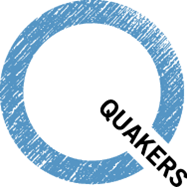 Religious Society of Friends (Quakers) West Scotland Area Meeting(Scottish Charity No: SC011234)Our Contribution to Quaker Work in 2022As members and attenders of the Religious Society of Friends, we contribute in various ways – by our presence in Meeting for Worship, roles we undertake on behalf of our meetings, and financially.  There are three areas which we are asked to support financially, to the extent that we are able:West Scotland Area Meeting (AM)Our Area Meeting helps to support our meetings and our role-holders by paying for training, courses, conferences, and our newsletter, West Scotland Quaker News; contributes to BYM, and to General Meeting for Scotland, which nurtures the community of Friends in Scotland.  Both bodies share the salary costs of our Parliamentary Engagement Officercontributes to Northern Friends Peace Board, to Summer Shindig (the annual event for our teenagers) and to other Quaker bodiespays for insurance on behalf of all our Local Meetings, our two Meeting Houses and the costs of professional advice to ensure good governance of our AM.Our AM needs at least £100 per member in 2022 (less than £2 per week) to cover these costsBritain Yearly Meeting (BYM)2021 has continued to be challenging for Britain Yearly Meeting as lettings and hospitality income from Friends House and Swarthmore Hall remains low owing to the pandemic. BYM has had to dig deep into reserves, and is now hoping for an average contribution of around £240 (£20 per month) in 2022 in order to maintain the Society’s witness and work.  West Scotland AM will make a donation to BYM amounting to just over £25 per member (included in the £100 per member mentioned above).  Information as to how BYM uses your contribution can be found in the leaflet “Sowing the Seeds of Quakerism”, which may have reached you together with this schedule, or can be obtained by contacting the Treasurer or Assistant Treasurer – contact details below.Glasgow Local Meeting (LM)Glasgow LM is responsible for maintaining our Meeting House as a basis for Quaker activity and outreach. We employ staff to help us look after the building and organise hirings to the diverse local groups that use our premises. Glasgow LM needs £350 per member in 2022 to carry out our work.Guidance on giving:Some figures are mentioned above as guidelines, but everyone’s situation is different.  Some will be able to give very much less, some a lot more.  We are not asking for equal giving – just that you consider what you can reasonably afford to maintain the work and witness of our Society, and give as generously as you can.   GIFT AIDIf you are a taxpayer, you can increase your donation by allowing us to claim back relevant tax from HMRC through the Gift Aid Scheme. This will add 25% to the value of your donation, which will be distributed according to the allocations you have made in the Contribution Schedule. However you must have paid enough tax to cover your Gift Aid, otherwise you will be liable to pay back HMRC for the amount wrongly claimed. If your circumstances change and you are no longer a taxpayer, or if you have other queries about Gift Aid, please contact: Bronwen Currie, Treasurer:  West Scotland Area Meeting. Phone: 01496 850006, 07585 942021 or email: bron.currie@gmail.com West Scotland Area MeetingCONTRIBUTION SCHEDULE 2022How to give:You can contribute to all the bodies mentioned overleaf through this Contribution Schedule. This allows you to specify how your donation should be assigned and we will pass on the money in accordance with your wishes.Name 		………………………………………………………...………	Starting from ……………(insert date) my contribution will be £    ……….	  per month / quarter / year*									(*please delete as appropriate)If paying by BACS or by Standing Order, our bank details are:Religious Society of Friends West Scotland Area MeetingSort Code 80-91-29  Account No. 00724947 Please give your name as reference and return this completed schedule to our Assistant Treasurer, Helen McLean, at the address below so that we can identify your payment and allocate your contribution as you would wish. This form can be scanned and emailed back to Helen, or, if you would prefer an editable version of this form for emailing, one can be downloaded from https://www.quakerscotland.org/west  To change an existing Standing Order, please make the necessary arrangements with your bank and return this completed schedule to Helen so that we know of your changes and any new allocation.If paying by cheque or CAF voucher, please make it payable to:“Religious Society of Friends West Scotland Area Meeting”and send with this completed schedule to our Assistant Treasurer, Helen McLean, at the address below.Helen McLean, 12A Sheean Drive, Brodick, Isle of Arran, KA27 8DHemail: hm920346@gmail.comHelen will be able to answer any queries you may have about your contribution.I wish my contribution to be allocated in this way:I wish my contribution to be allocated in this way:West Scotland Area MeetingWest Scotland Area Meeting£ …………………£ …………………Britain Yearly MeetingBritain Yearly Meeting£ …………………£ …………………Glasgow Local MeetingGlasgow Local Meeting£ …………………£ …………………I shall make my payment by:	I shall make my payment by:	I shall make my payment by:	(Please indicate)	 Cheque Cheque Standing Order/BACS payment Standing Order/BACS payment CAF Voucher CAF VoucherPlease indicate: Please indicate: Please indicate: If you would like a Standing Order mandate form	If you would like a Standing Order mandate form	If you would like a Standing Order mandate form	If you would like a Gift Aid declaration form  		If you would like a Gift Aid declaration form  		If you would like a Gift Aid declaration form  		